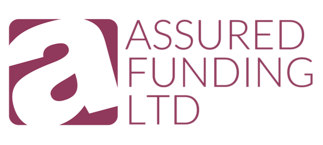 Fact Find
 If you have been at your current address for less than 3 years, please provideyour previous residential address belowClient Names:Application Type:Regulated / Non Regulated:Mortgage Type:Purpose of Loan:Purchase Price / Estimated Value£0Loan Amount£0Term Required0 YearsRepayment TypeDeposit Amount£ Deposit SourceSection 1 : Applicant DetailsSection 1 : Applicant DetailsSection 1 : Applicant DetailsApplicant 1Applicant 2Title:Forename:Middle name:Surname:Maiden / Previous Name:Date of Name Change:Date of Birth:Home Tel. no:Work Tel. no:Mobile no:Email address:Who do you bank with?Time with bank:Marital Status:No. of DependentsDependents Names and DOB:Anticipated Retirement Age:State Retirement Age:Are you a smoker?Gender:Nationality:Date of Arrival in the UK:Visa Details:NI Number:Country of Birth:If application is made in Limited Company name:If application is made in Limited Company name:Limited Company Name:Company Registration Number:Trade / Business Type:Number of Director/Shareholders: Section 2 : Applicant Address Details Section 2 : Applicant Address Details Section 2 : Applicant Address DetailsApplicant 1Applicant 2Current Residential Address:Town:County:Postcode:Country:Date moved in:Current Residential status:Previous Address DetailsPrevious Address DetailsPrevious Address DetailsApplicant 1Applicant 2Previous Address:Town:County:Postcode:Country:Date moved in:Previous Residential status:Previous Address DetailsPrevious Address DetailsPrevious Address DetailsApplicant 1Applicant 2Previous Address:Town:County:Postcode:Country:Date moved in:Previous Residential status:Section 3 : Current Employment DetailsSection 3 : Current Employment DetailsSection 3 : Current Employment DetailsApplicant 1Applicant 2Job Title / Occupation:Employment Status:Employers Name:Employment address:Town:County:Postcode:Country:Gross annual Income:£ £ Bonus Amount:£ £ Bonus Guaranteed:Bonus Frequency:Overtime Amount:£ £ Overtime Guaranteed:Overtime Frequency:Allowance Amount£ £ Allowance Guaranteed:Allowance Frequency:Section 3 : Employed DetailsSection 3 : Employed DetailsSection 3 : Employed DetailsApplicant 1Applicant 2Commence Date:Employment Type:Are you on probation?Probation Details:Contact for References:Email for References:Phone number for references:Is any income paid in foreign currency?If yes, please provide details:Self Employed DetailsSelf Employed DetailsSelf Employed DetailsApplicant 1Applicant 2Years Self Employed:Company Type:Percentage of Business owned:Salary:£ £ Dividends:£ £ Turnover:£ £ Net Profit Year 1£ £ Net Profit Year 2£ £ Net Profit Year 3£ £ Are Accounts Available?Accountant Name:Accountant Qualification:Other Income:Other Income:Other Income:Applicant 1Applicant 2Income:Income Source:Income Start Date:Contractor Income:Contractor Income:Contractor Income:Applicant 1Applicant 2Contract Start Date:Contract End Date:Time Contracting:Day Rate:£ £ Income Notes:Section 4 : Current Mortgage DetailsSection 4 : Current Mortgage DetailsSection 4 : Current Mortgage DetailsApplicant 1Applicant 2Current Lender:Property Value:£ £ Account Number:Outstanding Balance:£ £ Monthly Payment:£ £ Remaining Term:Mortgage Type:Repayment Type:Current Interest Rate:Interest Rate Type:Mortgage Start Date:Are there ERC’s?ERC Amount:£ £ ERC End Date:Is the mortgage portable?Is the mortgage being redeemed?Section 5 : Credit CommitmentsCommitment TypeApplicantLender  /CreditorRemaining TermCurrent interest rateIs this court orderedBalanceMonthly PaymentTo be repaid? %£ £  %£ £  %
£ £  %£ £  %£ £  %£ £  %£ £  %£ £  %£ £  %£ £ Section 6 : Credit History DetailsApplicant 1Applicant 1Applicant 1Applicant 1Applicant 2Applicant 2Applicant 2Applicant 2Have you ever had any defaults in the last 6 year?Have you ever had any defaults in the last 6 year?Have you ever had any defaults in the last 6 year?NoHave you ever had any defaults in the last 6 year?Have you ever had any defaults in the last 6 year?Have you ever had any defaults in the last 6 year?CompanyAmountDate RegisteredDate SatisfiedCompanyAmountDate RegisteredDate Satisfied£ £ £ £ £ £ £ £ Applicant 1Applicant 1Applicant 1Applicant 1Applicant 2Applicant 2Applicant 2Applicant 2Have you ever had any CCJ in the last 6 year?Have you ever had any CCJ in the last 6 year?Have you ever had any CCJ in the last 6 year?NoHave you ever had any CCJ in the last 6 year?Have you ever had any CCJ in the last 6 year?Have you ever had any CCJ in the last 6 year?CompanyAmountDate RegisteredDate SatisfiedCompanyAmountDate RegisteredDate Satisfied£ £ ££ £ £ £ £ Applicant 1Applicant 1Applicant 1Applicant 1Applicant 1Applicant 1Applicant 1Applicant 1Applicant 2Applicant 2Applicant 2Applicant 2Applicant 2Applicant 2Applicant 2Have you any missed payments on commitments in the last 5 years?Have you any missed payments on commitments in the last 5 years?Have you any missed payments on commitments in the last 5 years?Have you any missed payments on commitments in the last 5 years?Have you any missed payments on commitments in the last 5 years?Have you any missed payments on commitments in the last 5 years?NoNoHave you any missed payments on commitments in the last 5 years?Have you any missed payments on commitments in the last 5 years?Have you any missed payments on commitments in the last 5 years?Have you any missed payments on commitments in the last 5 years?Have you any missed payments on commitments in the last 5 years?Commitment TypeCompanyDate ClearedMissed Payments in last (months)Missed Payments in last (months)Missed Payments in last (months)Missed Payments in last (months)Missed Payments in last (months)Commitment TypeCompanyDate ClearedMissed Payments in last (months)Missed Payments in last (months)Missed Payments in last (months)Missed Payments in last (months)Commitment TypeCompanyDate Cleared312242436Commitment TypeCompanyDate Cleared3122436Applicant 1Applicant 1Applicant 1Applicant 1Applicant 2Applicant 2Applicant 2Applicant 2Have you had a property repossessed?Have you had a property repossessed?Have you had a property repossessed?NoHave you had a property repossessed?Have you had a property repossessed?Have you had a property repossessed?CompanyDate RegisteredDate SatisfiedDate SatisfiedCompanyDate RegisteredDate RegisteredDate RegisteredApplicant 1Applicant 1Applicant 2Applicant 2Have you ever been Bankrupt? NoHave you ever been Bankrupt?Date of DischargeDate of DischargeApplicant 1Applicant 1Applicant 1Applicant 1Applicant 2Applicant 2Applicant 2Applicant 2Have you ever entered into an IVA?Have you ever entered into an IVA?Have you ever entered into an IVA?NoHave you ever entered into an IVA?Have you ever entered into an IVA?Have you ever entered into an IVA?Date RegisteredOutstanding BalanceSatisfied DateSatisfied DateDate RegisteredOutstanding BalanceSatisfied DateSatisfied Date£ £ £ £ Applicant 1Applicant 1Applicant 1Applicant 1Applicant 1Applicant 1Applicant 2Applicant 2Applicant 2Applicant 2Applicant 2Applicant 2Have you ever entered into an DMP?Have you ever entered into an DMP?Have you ever entered into an DMP?Have you ever entered into an DMP?NoNoHave you ever entered into an DMP?Have you ever entered into an DMP?Have you ever entered into an DMP?Have you ever entered into an DMP?NoNoDirect or via 3rd Party?Outstanding BalanceDate RegisteredLoan CompanyLoan CompanySatisfied DateDirect or via 3rd Party?Outstanding BalanceDate RegisteredLoan CompanyLoan CompanySatisfied Date£ £ £ £ Applicant 1Applicant 1Applicant 1Applicant 1Applicant 2Applicant 2Applicant 2Applicant 2Have you ever taken out a payday loan?Have you ever taken out a payday loan?Have you ever taken out a payday loan?NoHave you ever taken out a payday loan?Have you ever taken out a payday loan?Have you ever taken out a payday loan?Loan AmountLenderDate TakenDate TakenLoan AmountLenderDate TakenDate Taken £  £  £  £  £  £  £  £ Notes about Adverse CreditSection 7 : Your Existing Property PortfolioSecurity Address:LenderAccount NumberCurrent ValueOutstanding MortgageRental incomeMonthly PaymentRepayment TypeApplicantERC End DateIs this an HMO?To be repaid£ £ £ £ £ £ £ £ £ £ £ ££ £ £ £ ££ £ £ £ £ £ £ £ £ £ £ £ £ £ ££ £ £ £ ££ £ £ £ £ £ £ £ £ £ £ Section 8 : Mortgaged Property DetailsSection 8 : Mortgaged Property DetailsSection 8 : Mortgaged Property DetailsSection 8 : Mortgaged Property DetailsHouse Name or Number:House Name or Number:Street:Street:City:City:County:County:Postcode:Postcode:Country:Country:Tenure:If Leasehold – years remainingProperty Type:Year Built:House Type:Storeys in building:Flat Type:Charge Type:Accommodation DetailsAccommodation DetailsAccommodation DetailsBedrooms:If Flat / maisonette:If Flat / maisonette:If Flat / maisonette:If Flat / maisonette:Floors in block:Units in Block:Floors of property:Is there a lift?Construction Type:Construction Type:Construction Type:Construction Type:Standard Construction:New-Build?Ex-Local Authority:Annexe?Is the property on the market?Is property near commercial premises?If Yes, what type of commercial premises?Is this property being purchased from the council with this application?Will the property be owner occupied?If no, please provide details:If no, please provide details:Is the property rented out/to be rented out?Please provide details of any other occupiers over the age of 17, not on this applicationPlease provide details of any other occupiers over the age of 17, not on this applicationPlease provide details of any other occupiers over the age of 17, not on this applicationPlease provide details of any other occupiers over the age of 17, not on this applicationPlease provide details of any other occupiers over the age of 17, not on this applicationPlease provide details of any other occupiers over the age of 17, not on this applicationName:Age:Relationship:Name:Age:Relationship:Name:Age:Relationship:Name:Age:Relationship:Valuation / Access DetailsValuation / Access DetailsValuation type:Contact for Access:Contacts Name:Daytime Telephone Number:Mobile Telephone Number:Notes, including; direct debit details for mortgage payments and insurance plan paymentsSection 10 : Solicitor DetailsSection 10 : Solicitor DetailsSection 10 : Solicitor DetailsSection 10 : Solicitor DetailsSolicitor Name:Solicitor Name:Building Name or Number:Building Name or Number:Street:Street:City:City:County:County:Postcode:Postcode:Country:Country:Phone Number:Fax number:DX Number:No. of Partners in firm:Contact Name:Email Address:Section 11 : Accountant DetailsSection 11 : Accountant DetailsSection 11 : Accountant DetailsSection 11 : Accountant DetailsAccountants Name:Accountants Name:Building Name or Number:Building Name or Number:Street:Street:City:City:County:County:Postcode:Postcode:Country:Country:Phone Number:Fax number:Qualifications:Section 12: Budget PlannerSection 12: Budget PlannerSection 12: Budget PlannerSection 12: Budget PlannerHousehold IncomeHousehold IncomeHousehold IncomeHousehold IncomeApplicant 1 Net Monthly Income:£ Applicant 2 Net Monthly Income:£ Part Time Income:£ Jobseekers Allowance:£ Child Benefit:£ Tax Credits:£ Working Tax Credits:£ Maintenance Income:£ Pension Income:£ Other Benefits:£ Total Income:£ Debt Repayments (Monthly)Debt Repayments (Monthly)Mortgage£ Second Mortgage£ Shared Ownership Rental£ Priority Debt (Monthly)Priority Debt (Monthly)Mortgage Arrears£ Gas Arrears£ Maintenance Arrears£ Defaults£ CCJs£ Debt Management Plans£ Magistrate Court Fines£ Council Tax Arrears£ Car Finance£ Unsecured BorrowingUnsecured BorrowingCredit Cards£ Loans£ Overdrafts£ Store Cards£ Student Loans£ Other Borrowing£ Total Debt Repayments£ Living Costs (Monthly)Living Costs (Monthly)Electricity£ Gas£ Water£ Landline/Mobile Phone£ TV Licence£ Council Tax£ Ground Rent / Service Charge£ Mortgage Payment Protection£ Endowment£ Pension Contribution£ Childcare Costs£ Maintenance£ Food£ Car Maintenance£ Fuel£ TV Broadband£ Recreation/Holidays/discretionary spend£ Clothing£ Medical Expenses£ Other Living Costs£ Insurance Costs (Monthly)Insurance Costs (Monthly)Motor Insurance£ Health Insurance£ Payment Protection£ Life Insurance£ Dental Insurance£ Buildings and Contents£ Other Insurance£ Total Living Costs£ Total Household Income£ Total Debt Repayments£ Total Living Costs£ Available Income:£  Section 15: Your NeedsDo you Anticipate any changes to your income or expenditure in the next 5 years?Please Provide detailsPlease Provide detailsHow would it affect your household if your monthly payments increased significantly?How would it affect your household if your monthly payments increased significantly?What is your attitude to risk?Low (you prefer certainty of repayment)Medium (You prefer a mixture of repayment & interest only)High (You don’t need certainty of repayment and can risk interest only)Do you want the certainty of your mortgage being repaid at the end of the term?Would you prefer the lender fees to be paid upfront or add them to the loan?Do you understand you will pay interest on this sum over the full mortgage term?Are you consolidating other debts within this mortgage?Do you understand this could increase the overall amount you pay back in the long term? (with respect to the debts being consolidated within this mortgage)Do you understand the implications of securing previously unsecured debts against your property?Do you intend to make Early Repayments or Overpayments?How Much and when?Do you require a mortgage with No Early Repayment Charges?Would you prefer your monthly payments to remain stable for a period of time?Over what period and why?Do you intend to move or sell the property in the foreseeable future?Please provide detailsPlease provide detailsPlease provide a reason for the term length requestedPlease provide a reason for the term length requestedDoes the term requested take your mortgage past the state retirement age?How do you intend to continue paying the mortgage after this date? How do you intend to continue paying the mortgage after this date? Reason WhyReason WhyDo you require a Lender who can process this mortgage as quickly as possible?Reason WhyReason WhyOther Mortgage RequirementsOther Mortgage RequirementsHave you made a will?Can we arrange for someone to contact you regarding creating a Will?Do you understand the potential for future interest changes?Are you looking to minimise your monthly payments? (Interest Only/Long Term Product)Reason WhyReason WhyDo you have an ideal budget in mind for your monthly repayments?Please provide details:Please provide details:Are you likely to receive a lump sum enabling you to pay off capital at all?Are you planning on clearing the loan early?How are you planning to do so?How are you planning to do so?Do you want the ability to vary your repayments or take a repayment holiday?Reason WhyReason Why Existing ProvisionsPolicy TypeProviderReferenceSum AssuredPremium£ £ Payment TypePerson AssuredRemaining TermAccidental Damage Covered?Personal Possessions Covered?In Trust?Guaranteed / ReviewableWaiver or PremiumPolicy Start DateRenewal DateWill this policy be cancelled?Will this policy be cancelled?Reason for Policy Cancellation;Reason for Policy Cancellation;Reason for Policy Cancellation;Policy TypeProviderReferenceSum AssuredPremium£ £ Payment TypePerson AssuredRemaining TermAccidental Damage Covered?Personal Possessions Covered?In Trust?Guaranteed / ReviewableWaiver or PremiumPolicy Start DateRenewal DateWill this policy be cancelled?Will this policy be cancelled?Reason for Policy Cancellation;Reason for Policy Cancellation;Reason for Policy Cancellation;Policy TypeProviderReferenceSum AssuredPremium£ £ Payment TypePerson AssuredRemaining TermAccidental Damage Covered?Personal Possessions Covered?In Trust?Guaranteed / ReviewableWaiver or PremiumPolicy Start DateRenewal DateWill this policy be cancelled?Will this policy be cancelled?Reason for Policy Cancellation;Reason for Policy Cancellation;Reason for Policy Cancellation;Policy TypeProviderReferenceSum AssuredPremium£ £ Payment TypePerson AssuredRemaining TermAccidental Damage Covered?Personal Possessions Covered?In Trust?Guaranteed / ReviewableWaiver or PremiumPolicy Start DateRenewal DateWill this policy be cancelled?Will this policy be cancelled?Reason for Policy Cancellation;Reason for Policy Cancellation;Reason for Policy Cancellation;Policy TypeProviderReferenceSum AssuredPremium£ £ Payment TypePerson AssuredRemaining TermAccidental Damage Covered?Personal Possessions Covered?In Trust?Guaranteed / ReviewableWaiver or PremiumPolicy Start DateRenewal DateWill this policy be cancelled?Will this policy be cancelled?Reason for Policy Cancellation;Reason for Policy Cancellation;Reason for Policy Cancellation;Policy TypeProviderReferenceSum AssuredPremium£ £ Payment TypePerson AssuredRemaining TermAccidental Damage Covered?Personal Possessions Covered?In Trust?Guaranteed / ReviewableWaiver or PremiumPolicy Start DateRenewal DateWill this policy be cancelled?Will this policy be cancelled?Reason for Policy Cancellation;Reason for Policy Cancellation;Reason for Policy Cancellation;